 VENDOR APPLICATION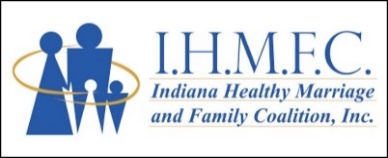 The fee per 8-foot Vendor Table is $50.00. The Vendor must supply their own table covering and any lighting. Please, provide the required information below. You will be notified to submit payment when approved.Name/Organization:Email:Phone:Details of Product/Service(s) Offered:Click Here To Submit Form:  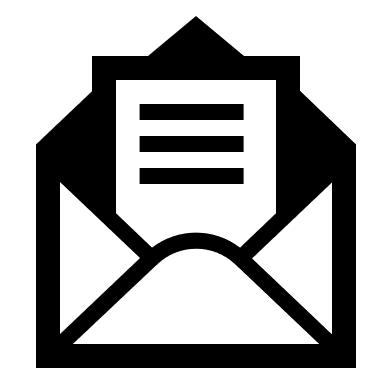 